«УТВЕРЖДЕНО»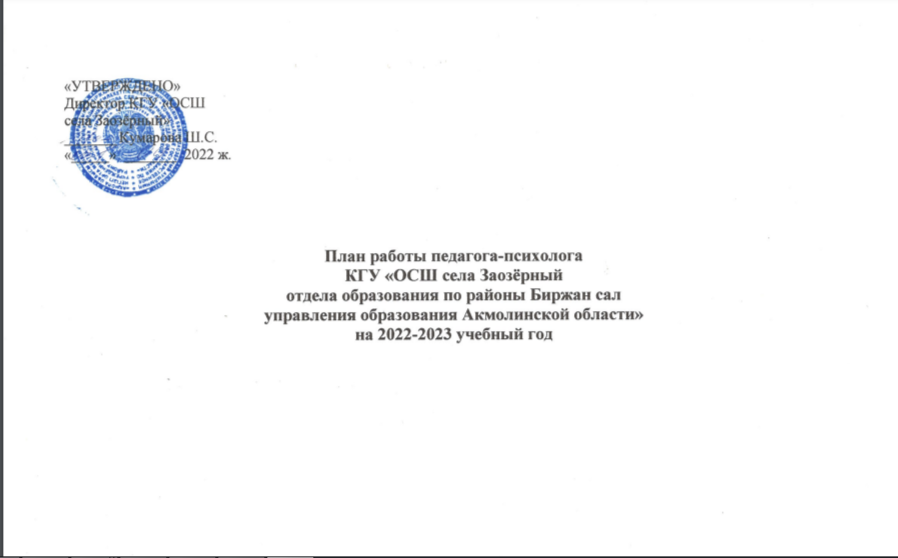 Директор КГУ «ОСШ села Заозёрный» _______ Кумарова Ш.С.«_____»  _______  2022 ж.План работы педагога-психолога КГУ «ОСШ села Заозёрныйотдела образования по районы Биржан салуправления образования Акмолинской области»на 2022-2023 учебный годЦели: Обеспечение психолого-педагогических и социальных условий для успешного обучения, развития, адаптации и социализации обучающихся и воспитанников (в период до 18 лет) как в учебно-развивающем процессе детей, так и в профессионально-педагогической деятельности педагогов в системно организованной комплексной и согласованной деятельности.Задачи:1) Психолого-педагогический анализ состояния развития обучающихся и воспитанников в процессе обучения, выявление основных проблем и причин их возникновения, определение средств их решения, а также создание безопасной среды для педагогической деятельности коллектива;2) Мониторинг психолого-педагогического статуса ребенка и динамики его психологического развития в учебном процессе; содействие индивидуализации учебной деятельности обучающихся и воспитанников;3) Содействие выполнению требований государственного общеобязательного стандарта образования к результатам обучения с учетом индивидуальных особенностей и особых потребностей обучающихся;4) Разработка и внедрение индивидуальных развивающих и коррекционно-развивающих программ, направленных на преодоление проблем социальной безопасности, психологического здоровья и предупреждение деструктивных форм поведения, трудностей адаптации, обучения и воспитания обучающихся и воспитанников;5) Содействие формированию универсальных учебных навыков и способностей к саморазвитию и самосовершенствованию у обучающихся и воспитанников путем осознанной и активной передачи нового социального опыта;	Педагог-психолог:                                    А.Г. Батырбаева№п/пМероприятияВид работыЦелевая группаЦелевая группаСрок исполненияСрок исполненияСрок исполненияПримечанияПримечанияПримечанияФорма отчетностиI.  ДиагностическоеI.  ДиагностическоеI.  ДиагностическоеI.  ДиагностическоеI.  ДиагностическоеI.  ДиагностическоеI.  ДиагностическоеI.  ДиагностическоеI.  ДиагностическоеI.  ДиагностическоеI.  ДиагностическоеI.  ДиагностическоеДиагностика процесса адаптации в 1 классе.Тест школьной адаптации:  1. Тест «Керна Йирасека»2.«Солнце, тучка, дождик»,3. Методика «Что мне нравится в школе»  (по Н.Г. Лускановой ) 4. Анкета «Оценивать уровень школьной мотивации»Тест школьной адаптации:  1. Тест «Керна Йирасека»2.«Солнце, тучка, дождик»,3. Методика «Что мне нравится в школе»  (по Н.Г. Лускановой ) 4. Анкета «Оценивать уровень школьной мотивации»Учащиеся 1 классаУчащиеся 1 классаУчащиеся 1 классаСентябрь октябрьСентябрь октябрьСентябрь октябрьСправка Исследование   межличностных отношений ребенка с родителями. Методика «Рисунок семьи» (Л. Корман)Методика «Рисунок семьи» (Л. Корман)Учащиеся 1 классаУчащиеся 1 классаУчащиеся 1 классаСправка Диагностика познавательных процессов у младших школьников Диагностика внимания, памяти, восприятия, воображения.Диагностика внимания, памяти, восприятия, воображения.Учащиеся 1-4 классов Учащиеся 1-4 классов Учащиеся 1-4 классов 2 четверть 2 четверть 2 четверть Справка Диагностика мотивационной зоны личности учащихся1. Методика «Лестница» (В. Г. Щур)2.Выявление познавательных процессов и мотивационной зоны личности.3. Диагностика готовности младших школьников к обучению в среднем звене.4. Проективная методика «Несуществующее животное», «Школа зверей»,"Человек под дождем" (проводится по запросу или потребности)1. Методика «Лестница» (В. Г. Щур)2.Выявление познавательных процессов и мотивационной зоны личности.3. Диагностика готовности младших школьников к обучению в среднем звене.4. Проективная методика «Несуществующее животное», «Школа зверей»,"Человек под дождем" (проводится по запросу или потребности)Учащиеся 1 классаУчащиеся 2-3 классовУчащиеся 4 классаУчащиеся 1 классаУчащиеся 2-3 классовУчащиеся 4 классаУчащиеся 1 классаУчащиеся 2-3 классовУчащиеся 4 классаСправка Диагностика личностных особенностей учащихсяАнкета определения адаптации учащихся 5 класса к учебному процессу.2. Методика «Школьный тест тревожностИ Филлипса».3. Опросник «Определение психологического состояния личности» (Г. Айзенк)4. Тест определение показателей учебной деятельности учащихся"5. Тест «Диагностика структуры учебной деятельности учащегося"6. Методика «Взгляд на предмет»7.Самооценка тревожности, фрустрации, агрессивности и ригидности.8.Тест - опросник «Определение зависимости от интернета и компьютерных игр".9. Анкета определения темперамента.10.Методика оценки взаимоотношений подростка с классом.11. Методика социометрии..(по необходимости)Анкета определения адаптации учащихся 5 класса к учебному процессу.2. Методика «Школьный тест тревожностИ Филлипса».3. Опросник «Определение психологического состояния личности» (Г. Айзенк)4. Тест определение показателей учебной деятельности учащихся"5. Тест «Диагностика структуры учебной деятельности учащегося"6. Методика «Взгляд на предмет»7.Самооценка тревожности, фрустрации, агрессивности и ригидности.8.Тест - опросник «Определение зависимости от интернета и компьютерных игр".9. Анкета определения темперамента.10.Методика оценки взаимоотношений подростка с классом.11. Методика социометрии..(по необходимости)Учащиеся 5-8 классаУчащиеся 5-8 классаУчащиеся 5-8 класса1 полугодие 2 полугодие1 полугодие 2 полугодие1 полугодие 2 полугодиеСправка Диагностика эмоционально-волевой зоны подростков.1. «Определение уровня невротизации» (Л.Вассерман)2. «Как стресс влияет на вас?»(Э. Говард)3. Опросник «Басса – Дарки»4. «Иетодика ИСН» определение суицидальной направленности»5. «Стили действий в конфликте» (Томас Климан)6. Тест «Самооценка психического состояния» (40 вопросов по Айзенку)7. Методика «Незаконченное предложение»1. «Определение уровня невротизации» (Л.Вассерман)2. «Как стресс влияет на вас?»(Э. Говард)3. Опросник «Басса – Дарки»4. «Иетодика ИСН» определение суицидальной направленности»5. «Стили действий в конфликте» (Томас Климан)6. Тест «Самооценка психического состояния» (40 вопросов по Айзенку)7. Методика «Незаконченное предложение»Учащиеся 9 классовУчащиеся 9 классовУчащиеся 9 классов1 полугодие НоябрьАпрель 2 полугодие1 полугодие НоябрьАпрель 2 полугодие1 полугодие НоябрьАпрель 2 полугодиеСправка Диагностика личностных особенностей подростков.1. Методика «Ценностные ориентации» (М. Рокич)2. «Индивидуально-типологический опросник» (Л. Н.Собчик)3. «Анкета личности" (Г. Шмишек)1. Методика «Ценностные ориентации» (М. Рокич)2. «Индивидуально-типологический опросник» (Л. Н.Собчик)3. «Анкета личности" (Г. Шмишек)Учащиеся 9 классовУчащиеся 9 классовУчащиеся 9 классовВ течении года В течении года В течении года Справка Диагностика профессиональной ориентации подростков1. «Диагностика познавательного интереса» (А. Е. Голомшток)2. «Дифференциально диагностический опросник» (ДДО; Е.А.Климов)3. «Определение типов личности" (Дж. Холланд)4. Методика «Определение склонности Л. Йовяйши к определенной профессии» (модификация Г. В. Резапкиной)5. «Выбор профессии» (С. С. Гриншпун)1. «Диагностика познавательного интереса» (А. Е. Голомшток)2. «Дифференциально диагностический опросник» (ДДО; Е.А.Климов)3. «Определение типов личности" (Дж. Холланд)4. Методика «Определение склонности Л. Йовяйши к определенной профессии» (модификация Г. В. Резапкиной)5. «Выбор профессии» (С. С. Гриншпун)Учащиеся 9 классов Учащиеся 9 классов Учащиеся 9 классов В течени года В течени года В течени года Справка Диагностическая работа с родителямиОпросникиТесты ОпросникиТесты Родители Родители Родители По запросуПо мере необходимостиПо запросуПо мере необходимостиПо запросуПо мере необходимостиСправка Диагностическая работа с педагогами ОпросникиТестыОпросникиТестыПедагоги Педагоги Педагоги По запросуПо мере необходимостиПо запросуПо мере необходимостиПо запросуПо мере необходимостиСправка II. КонсультативноеII. КонсультативноеII. КонсультативноеII. КонсультативноеII. КонсультативноеII. КонсультативноеII. КонсультативноеII. КонсультативноеII. КонсультативноеII. КонсультативноеII. КонсультативноеII. КонсультативноеПсихологическое консультирование подростков1. Памятка подростку2. 8 способов защитить себя1. Памятка подростку2. 8 способов защитить себяУчащиеся 5-8 классов Учащиеся 5-8 классов Учащиеся 5-8 классов В течен годаВ течен годаВ течен годаПротокол Справка Психологическое консультирование по проблеме профориентации1. «Карта индивидуального психологического профессионального консультирования»2. «Основные мотивы выбора профессии»3. «Самые распространенные ошибки при выборе профессии»4. «Семь шагов к выбранному решению»5. «Памятка для родителей по выбору профессии»1. «Карта индивидуального психологического профессионального консультирования»2. «Основные мотивы выбора профессии»3. «Самые распространенные ошибки при выборе профессии»4. «Семь шагов к выбранному решению»5. «Памятка для родителей по выбору профессии»Учащиеся 9 классовРодители Учащиеся 9 классовРодители Учащиеся 9 классовРодители 2 полугодие2 полугодие2 полугодиеПротокол СправкаПсихологическая консультация для родителей1. «Психологическая готовность ребенка к школьному обучению»2. «Психологическая консультация по избавлению детей от чувства страха, тревоги»3. «Развитие особенностей внимания ребенка»4. «Развитие особенностей процесса восприятия, памяти ребенка»5. «Развитие логической формы мышления»6. «Как воспитывать ребенка?»7. «Первый учитель ребенка – родители»8. «Консультация для родителей, воспитывающих детей в возрасте от 12 до 15 лет»1. «Психологическая готовность ребенка к школьному обучению»2. «Психологическая консультация по избавлению детей от чувства страха, тревоги»3. «Развитие особенностей внимания ребенка»4. «Развитие особенностей процесса восприятия, памяти ребенка»5. «Развитие логической формы мышления»6. «Как воспитывать ребенка?»7. «Первый учитель ребенка – родители»8. «Консультация для родителей, воспитывающих детей в возрасте от 12 до 15 лет»РодителиРодителиРодителиВ течении годаВ течении годаВ течении годаПротокол СправкаПсихологическое консультирование педагогов1. «Психологическая подготовка ребенка к школьному обучению»2. «Психологическая консультация по избавлению учащихся от тревожности»3. «Развитие особенностей внимания школьника»4. «Развитие особенностей процесса восприятия школьника»5. «Развитие особенностей процесса  школьника»6. «Развитие логической формы мышления»7. «Развитие уверенности ребенка в себе»8. «Шесть правил, влияющих на человека» Д. Карнеги9. «20 советов для педагогов»1. «Психологическая подготовка ребенка к школьному обучению»2. «Психологическая консультация по избавлению учащихся от тревожности»3. «Развитие особенностей внимания школьника»4. «Развитие особенностей процесса восприятия школьника»5. «Развитие особенностей процесса  школьника»6. «Развитие логической формы мышления»7. «Развитие уверенности ребенка в себе»8. «Шесть правил, влияющих на человека» Д. Карнеги9. «20 советов для педагогов»Педагоги Педагоги Педагоги В течении года В течении года В течении года Протокол СправкаРабота по психологическому консультированию по актуальным темам.Беседа,личныеконсультацияБеседа,личныеконсультация (Учащиеся, родители учителя, администрации) (Учащиеся, родители учителя, администрации) (Учащиеся, родители учителя, администрации)По запросу По запросу По запросу Протокол СправкаIII. Развивающее (коррекционное)III. Развивающее (коррекционное)III. Развивающее (коррекционное)III. Развивающее (коррекционное)III. Развивающее (коррекционное)III. Развивающее (коррекционное)III. Развивающее (коррекционное)III. Развивающее (коррекционное)III. Развивающее (коррекционное)III. Развивающее (коррекционное)III. Развивающее (коррекционное)III. Развивающее (коррекционное)Коррекционно-развивающие упражнения психологической готовности детей к обучениюРазвитие и коррекция внимания«Графический диктант"Развитие и коррекция памяти «Пара слов»Развитие и коррекция мыслительного процесса «Что лишнее?»Развитие и коррекция внимания«Графический диктант"Развитие и коррекция памяти «Пара слов»Развитие и коррекция мыслительного процесса «Что лишнее?»Учащиеся 1 классаУчащиеся 1 классаУчащиеся 1 класса1 полугодие1 полугодие1 полугодиеПротокол Коррекция отношений и эмоционального состояния ребенка в семье-развивающие упражненияУпражнение «Поссорились»Упражнение» «Солнечный зайчик"Упражнение «Поссорились»Упражнение» «Солнечный зайчик"Учащиеся 1-4 классаУчащиеся 1-4 классаУчащиеся 1-4 класса2 полугодие 2 полугодие 2 полугодие Протокол Коррекционно-развивающие упражнения познавательной прцессы младших школьников.Упражнения познавательных процессов1. «Запутанные линии"2. «Найди и вычеркни аналогию»3. «Найди числа"4. « Что изменилось?»5. «Незаконченная картина" и т. дУпражнения на развитие и коррекцию мыслительных процессов1. «Лабиринт"Упражнения познавательных процессов1. «Запутанные линии"2. «Найди и вычеркни аналогию»3. «Найди числа"4. « Что изменилось?»5. «Незаконченная картина" и т. дУпражнения на развитие и коррекцию мыслительных процессов1. «Лабиринт"Учащиеся 1-4 классаУчащиеся 1-4 классаУчащиеся 1-4 класса2 полугодие 2 полугодие 2 полугодие Протокол Коррекционная работа личностно-мотивационной зоны учащихсяИгры и упражнения для избавления от чувства страха и повышения уверенности в себе.Игры и упражнения для избавления от чувства страха и повышения уверенности в себе.Учащиеся 1-4 классаУчащиеся 1-4 классаУчащиеся 1-4 классаВ течении годаВ течении годаВ течении годаПротокол Развитие и коррекция личностных особенностей подростков1. упражнения против агрессии.2. работы "Арт - терапия"3. методика "Сказкотерапия"1. упражнения против агрессии.2. работы "Арт - терапия"3. методика "Сказкотерапия"Учащиеся 5-8 классаУчащиеся 5-8 классаУчащиеся 5-8 классаВ течении годаВ течении годаВ течении годаПротокол Упражнения, направленные на формирование у детей чувства уверенности в себе.«Звездочка», «Волшебный стул», «Слепой танец», «Моя жизнь», «Встряхнись» и т. д«Звездочка», «Волшебный стул», «Слепой танец», «Моя жизнь», «Встряхнись» и т. дУчащиеся 9-11 классаУчащиеся 9-11 классаУчащиеся 9-11 классаВ течении годаВ течении годаВ течении годаПротокол Индивидуальная работа с детьми, состоящими в списке ПМПККоррекционные занятияКоррекционные занятияУчащиесяУчащиесяУчащиесяВ течении годаВ течении годаВ течении годаПротокол Работа с детьми из” трудных " неблагополучных семей.Наблюдение за посещаемостью, успеваемостью, организация досуга, индивидуальные беседы с учеником, родителями.СправкаАрттерапияГрупповые, индивидуальные консультацииСправкаАрттерапияГрупповые, индивидуальные консультацииУчащиеся 5-9 классаУчащиеся 5-9 классаУчащиеся 5-9 классаВ течении годаВ течении годаВ течении годаПротокол Организация психолого-индивидуальной, групповой коррекционно-развивающей работы по результатам диагностики с целью оказания помощи в решении проблем учащихсяТренингУпражненияТренингУпражненияУчащиеся 5-9 классаУчащиеся 5-9 классаУчащиеся 5-9 классаВ течении годаВ течении годаВ течении годаПротокол Готовность и склонности личности к педагогической деятельностиТренингУпражненияТренингУпражненияМолодые учиеля Молодые учиеля Молодые учиеля В течении годаВ течении годаВ течении годаПротокол IV. Психолого-педагогическое просвещениеIV. Психолого-педагогическое просвещениеIV. Психолого-педагогическое просвещениеIV. Психолого-педагогическое просвещениеIV. Психолого-педагогическое просвещениеIV. Психолого-педагогическое просвещениеIV. Психолого-педагогическое просвещениеIV. Психолого-педагогическое просвещениеIV. Психолого-педагогическое просвещениеIV. Психолого-педагогическое просвещениеIV. Психолого-педагогическое просвещениеIV. Психолого-педагогическое просвещениеРаботы, выполняемые на основе адаптационной программы, связанной с переходом пятиклассников в среднее звено1. «Что такое 5 класс?»2. «Познай себя»3. «Новичек в средней школе»4 «Мы понимаем друг друга?»5. «Мир чувств»6. «Наши учителя»7. «Ищу друга»8. «Мы и наш класс»1. «Что такое 5 класс?»2. «Познай себя»3. «Новичек в средней школе»4 «Мы понимаем друг друга?»5. «Мир чувств»6. «Наши учителя»7. «Ищу друга»8. «Мы и наш класс»Учащиеся 5 классаУчащиеся 5 классаУчащиеся 5 класса1 полугодие1 полугодие1 полугодиеПротокол Тренинг-занятия по адаптации поведения учащихся к окружающей среде.1-развивающее занятие2-развивающее занятие3-развивающее занятие4-развивающее занятие1-развивающее занятие2-развивающее занятие3-развивающее занятие4-развивающее занятиеУчащиеся Учащиеся Учащиеся 1 полугодие 1 полугодие 1 полугодие Протокол Работа по проблеме подросткового суицида1. Сочинение «Давайте любить жизнь»2. Семинар - тренинг «Я выбираю жизнь»3. «Стресс и пути его предупреждения»Психокоррекционные занятия в профилактике аутодеструктивного поведения (склонность к суициду).1. «Дискуссия-это не конфликт»2. «Что делать, когда бушует гнев?»3. «Опасные ситуации. Вежливый отказ»4. «Я могу себя похвалить»5. «Как избавиться от стресса?»6. «Избавление от обид»7. «Как спросить?»8. «Мои права"9. «Чему мы учимся в сложных ситуациях?»10. «Что такое толерантность?»1. Сочинение «Давайте любить жизнь»2. Семинар - тренинг «Я выбираю жизнь»3. «Стресс и пути его предупреждения»Психокоррекционные занятия в профилактике аутодеструктивного поведения (склонность к суициду).1. «Дискуссия-это не конфликт»2. «Что делать, когда бушует гнев?»3. «Опасные ситуации. Вежливый отказ»4. «Я могу себя похвалить»5. «Как избавиться от стресса?»6. «Избавление от обид»7. «Как спросить?»8. «Мои права"9. «Чему мы учимся в сложных ситуациях?»10. «Что такое толерантность?»Учащиеся 9 классаУчащиеся Учащиеся 9 классаУчащиеся Учащиеся 9 классаУчащиеся 1 полугодие В течении года1 полугодие В течении года1 полугодие В течении годаПротокол Профилактика синдрома профессионально-эмоционального выгорания педагогов1. семинар - тренинг «Эмоциональная усталость - наведение порядка»1. семинар - тренинг «Эмоциональная усталость - наведение порядка»Педагоги Педагоги Педагоги В течении года В течении года В течении года Протокол Работа по профориентации1.. Круглый стол «Моя будущая профессия»2 тренинг «Выбор профессии»1.. Круглый стол «Моя будущая профессия»2 тренинг «Выбор профессии»Учащиеся 9 классаУчащиеся 9 классаУчащиеся 9 класса2 полугодие 2 полугодие 2 полугодие Протокол Профилактика насилия в отношении несовершеннолетних. (По плану)Родительское собраниеРодительское собраниеРодители Родители Родители В течении года В течении года В течении года Протокол Безопасность в интернете (по плану)Родительское собраниеПамятки Родительское собраниеПамятки Родители Родители Родители В течении года В течении года В течении года Протокол Психологическая профилактическая и просветительская работа с родителями1. лекция «Адаптация учащихся 1-х классов к обучению в школе"2. семинар - тренинг «Проявление агрессии у ребенка»3. совещание-практикум «Развитие внимания младших школьников»4. «В чем заключается семейная любовь?» тренинг5. «Трудности адаптационного периода в 5 классе6. доклад «Причины суицидального поведения В подростковом периоде»7. «Как защитить детей от алкоголизма, наркотиков, курения?»8. «Что нужно знать родителям о подростковой молодежи?»9. «Какими должны быть ваши отношения с ним, чтобы он не стал «врагом» подростка?»10. «Профилактика суицидального поведения»11. «Психологическое руководство» и «Памятка родителям"1. лекция «Адаптация учащихся 1-х классов к обучению в школе"2. семинар - тренинг «Проявление агрессии у ребенка»3. совещание-практикум «Развитие внимания младших школьников»4. «В чем заключается семейная любовь?» тренинг5. «Трудности адаптационного периода в 5 классе6. доклад «Причины суицидального поведения В подростковом периоде»7. «Как защитить детей от алкоголизма, наркотиков, курения?»8. «Что нужно знать родителям о подростковой молодежи?»9. «Какими должны быть ваши отношения с ним, чтобы он не стал «врагом» подростка?»10. «Профилактика суицидального поведения»11. «Психологическое руководство» и «Памятка родителям"Родители Родители Родители В течении года В течении года В течении года Протокол Психологическая профилактическая и просветительская работа с педагогами1. доклад «Причины суицидального поведения в подростковом периоде»2. «Трудные ситуации, возникающие у учащихся 5 класса»3. семинар - тренинг «Трудности, возникающие в подростковом периоде»4. семинар - тренинг «Гиперактивный ребенок"1. доклад «Причины суицидального поведения в подростковом периоде»2. «Трудные ситуации, возникающие у учащихся 5 класса»3. семинар - тренинг «Трудности, возникающие в подростковом периоде»4. семинар - тренинг «Гиперактивный ребенок"Родители Родители Родители Протокол Работа по психологическому просвещению по актуальным темам.Тренинговые занятия 	Тренинговые занятия 	 (Учащиеся, родители учителя, администрации) (Учащиеся, родители учителя, администрации) (Учащиеся, родители учителя, администрации)По запросуПо запросуПо запросуПротокол V. Организационно-методическоеV. Организационно-методическоеV. Организационно-методическоеV. Организационно-методическоеV. Организационно-методическоеV. Организационно-методическоеV. Организационно-методическоеV. Организационно-методическоеV. Организационно-методическоеV. Организационно-методическоеV. Организационно-методическоеV. Организационно-методическоеСоставление и утверждение годового планаРазработка планаРазработка планаПедагог-психологПедагог-психологАвгуст Август Август Утвержденный планПедагогически-психологическое информирование учителей-предметников, посещающих их занятия.Наблюдение Наблюдение Учителя-предметникиУчителя-предметникиВ течении годаВ течении годаВ течении годаСправкаОказание врачам-специалистам детей с патологическими отклонениями в развитии, выдача их документов на медико-психологическуюподготовка к педагогической комиссии.Разработка документовРазработка документовУчащиесяУчащиесяВ течении годаВ течении годаВ течении годаХарактеристика Обмен опытом в тесном контакте с библиотекой, педагогами-психологами школ района.Обмен опытомОбмен опытомШкольные психологиШкольные психологиВ течении годаВ течении годаВ течении годаАналитический отчетПредоставление информации по работе психологической службы в школеПодготовка информации для педагогического советаПодготовка информации для педагогического советаПедагоги Педагоги В течении годаВ течении годаВ течении годаПротоколНаписание аналитического отчета о проделанной работе в течение года.Написание информацииНаписание информацииПедагог-психологПедагог-психологВ конце годаВ конце годаВ конце годаАналитический отчет